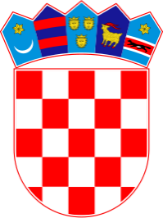                          REPUBLIKA HRVATSKAEKONOMSKA I BIROTEHNIČKA ŠKOLA BJELOVARBjelovar, 29. svibnja 2024.Dragi osmaši,bliži se polako trenutak kada morate odabrati srednju školu u kojoj ćete nastaviti svoje školovanje. To je odluka kojom određujete u kojem će se smjeru kretati vaš daljnji život. Ekonomska i birotehnička škola Bjelovar upisuje i ove godine tri razreda ekonomista i jedan razred upravnih referenata. Strukovna smo škola koja daje vrlo dobre temelje i za nastavak školovanja na nekoj od visokoškolskih ustanova. Više od dvije trećine naših učenika nastavlja svoje školovanje na nekom od fakulteta i na to smo posebno ponosni. Također smo škola koja je inovativna u načinima poučavanja te škola u kojoj nam je želja da se učenici osjećaju ugodno. Jedina smo škola u Republici Hrvatskoj koja svojim učenicima pruža mogućnost slušanja fakultativnog predmeta u kojem uče pisati EU projekte. Sjajne uspjehe postižemo na svim natjecanjima - od struke do sporta. Naša škola redovito sudjeluje u ERASMUS projektima i na taj način učenici mogu stručnu praksu obavljati i u inozemstvu.O našoj školi se možete informirati na našoj web stranici https://ekonomska-birotehnicka-skola-bj.hr i Facebook stranici https://www.facebook.com/ebbbj/, a vrlo bitna informacija za sve učenike koji su izvan grada Bjelovara, Bjelovar ima i sjajan dom za učenike. Link za naš promo-video: https://www.youtube.com/watch?v=R_iuUqhsV_M&t=489sŽelim vam svima puno sreće u daljnjem školovanju i nadam se da neke od vas vidimo u rujnu i u našoj školi.         Vladimir Štefanec, prof.ravnatelj Ekonomske i birotehničke škole Bjelovarmail: ebb-tajnistvobj.t-com.hrtel: 043 244-029EkonomistRadi na poslovima knjigovodstva, ekonomske propagande, računovodstveno financijskim poslovima i sl. Može raditi u bankama, osiguranju, turizmu, trgovinama, u različitim državnim institucijama, a može se baviti i privatnim poduzetništvom. Za uspješno obavljanje posla nužno je dobro poznavanje rada na računalu, posebno programa za obradu teksta i programa za statističke obrade. Zbog čestog rada u timu ekonomist mora biti sklon radu s ljudima te imati razvijene socijalne i komunikacijske vještine.Upravni referentRadi na pripremi, izdavanju i evidentiranju izdanih i primljenih spisa i dokumenata (različitih odluka ili rješenja, domovnica, putovnica, osobnih iskaznica, dozvola, potvrda i slično). Može raditi na raznim poslovima u tijelima državne uprave (županijskim uredima, ministarstvima, policiji, poreznim i carinskim ispostavama, katastru, mirovinskim i zdravstvenim zavodima i slično), lokalnoj samoupravi (općina, gradova), pravosuđu (općinskim, županijskim i prekršajnim sudovima, odvjetništvu, bilježništvu) i različitim drugim ustanovama (školama, vrtićima, domovima zdravlja, djelokrugu socijalne skrbi i sl.). Ovaj smjer je i odlična podloga za studij prava i srodnih fakulteta i nudi sjajnu pripremljenost za ispite državne mature!